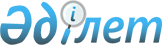 О регистрации (перерегистрации) центральных исполнительных органов, их территориальных подразделений и других подведомственных им юридических лицРаспоряжение Премьер-Министра Республики Казахстан от 2 декабря 1996 г. N 546-р



      Во исполнение Указов Президента Республики Казахстан, имеющих силу Закона, от 17 апреля 1995 г. N 2198 
 Z952198_ 
 "О государственной регистрации юридических лиц" и от 30 декабря 1995 г. N 2738 
 U952738_ 
 "О внесении изменений и дополнений в постановление Верховного Совета Республики Казахстан от 27 декабря 1995 г. "О введении в действие Гражданского кодекса Республики Казахстан (общая часть)": 



      1. Руководителям центральных исполнительных органов в месячный срок обеспечить регистрацию (перерегистрацию) центральных исполнительных органов, их территориальных подразделений и других подведомственных им юридических лиц. 



      Центральным исполнительным органам, созданным и реорганизованным в соответствии с Указом Президента Республики Казахстан от 29 октября 1996 г. N 3168 
 U963168_ 
 "О совершенствовании структуры центральных исполнительных органов и сокращении численности государственных органов", произвести регистрацию (перерегистрацию) в установленные законодательством сроки. 



      2. Министерству юстиции Республики Казахстан к 20 декабря 1996 года и к 1 февраля 1997 года представить в Правительство Республики Казахстан информацию о регистрации (перерегистрации) центральных исполнительных органов, их территориальных подразделений и других подведомственных им юридических лиц. 



      3. Контроль за исполнением настоящего распоряжения возложить на Первого заместителя Премьер-Министра Республики Казахстан Есимова А.С. 




      

Премьер-Министр 


					© 2012. РГП на ПХВ «Институт законодательства и правовой информации Республики Казахстан» Министерства юстиции Республики Казахстан
				